BulletinThe Invercargill Parish of theMethodist Church of New Zealand.Te Hahi Weteriana o Aotearoa.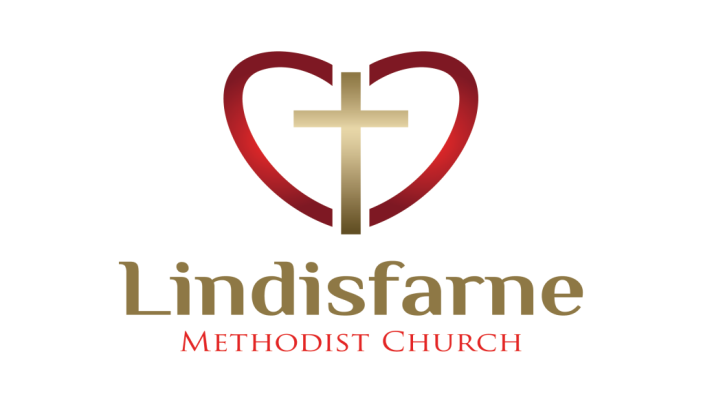 Lindisfarne Methodist Church, Worship and Community Centre.Phone    216-0281.e-mail: office@lindisfarne.org.nz         Website:  www.lindisfarne.org.nz.........................................Sunday October 8th 201710.00am: Lindisfarne  Service with Reverend Peter Taylor.10.00am: Bluff Service with Neil Salter.1.00pm Fijian Service1.00pm: Tongan Service.2.00pm: Peacehaven Service with Reverend Peter Taylor...PrayerJesus said, "The kingdom of God....will be given to people who will produce its fruit."                                                                                 Matthew 21:43Loving God, in whose world we are set and in whose church we are placed, we ask that we will be fruitful servants, wherever we find ourselves day by day, to serve you obediently and make the kingdom of God visible and accessible to those we encounter.Events Celebrating  20th Anniversary of Lindisfarne AGM next Sunday Morning.Annual reports for next Sunday’s meeting are available in the foyer.One per family, please.  If you took a report last week, please collect a blue sheet of amendments today. Potato in a Bucket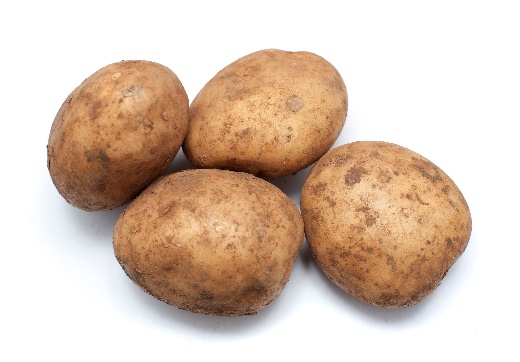 Today is your last opportunity to join this fun (not fund)-raiser. For $5 you can have a decorative bucket, compost and your choice of seed potato. There will be awards for the best crop, ugliest potato, best set of marbles etc.You must use our bucket and our potato. No other rules.  See Margaret in the conservatory after today’s service.20th Anniversary Dinner                                             Tickets for the 20th Anniversary Dinner are available at the Office.Price per person is $27. If you prefer, bring your money in a named envelope and give it to Margaret on a Sunday morning. Your ticket will be ready for you the following Sunday.Cash please or a cheque made out to Invercargill Methodist Church.See Margaret for information about internet payment.Saturday 4 November - 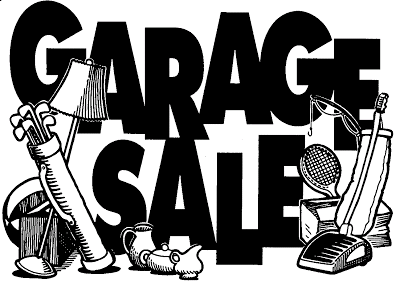 Our annual Garage Sales have been very successful and are always well patronised. We have been reminding readers that this year's sale will be held on 4th November. It's less than 4 weeks away! If you have difficulty in transporting items or would find it helpful to have items, already sorted, stored at Lindisfarne, see DaphneROSTER FOR SUNDAY DUTIESCENTRE DUTIESSOME INVERCARGILL PARISH KEY PERSONNEL Lindisfarne Calendar Lindisfarne Calendar Lindisfarne CalendarSunday 8th October10.00am10.00am1.00pm1.00pm2.00pm6.00pmLindisfarne Service with Reverend Peter Taylor.Bluff Service with Neil Salter. Fijian Service.Tongan Service.Peacehaven Service with Reverend Peter Taylor..Private Booking.Thursday 12th11.00am1.30pm7.30pmCargill Home Service with Reverend Peter Taylor.Sit and be Fit.South City Choir Practice.Sunday 15th October10.00am1.00pmLindisfarne  Service with Reverend Peter Taylor.Congregational  A.G.M. to follow. (Notice below.)Tongan Service.. DateEventSunday October 29th Service at 10.00am                                                                                          If you wish to remember someone who was part of Lindisfarne but who has since died, please come.Saturday November 18th                                                                   Celebration Dinner.                                                            See notice opposite for detailsSunday November 19th Service at 10.00am                                                                 Special Service with Guest Preacher Reverend Prince Devanandan, President of the N.Z. Methodist Conference.SundayOctober 8thOctober 15thOctober 22ndOctober 22ndOctober 29thDOOR ANDWELCOMEIta and Runi SafoleCarol ChinpoyNicol MacfarlaneMargaret BrassDot AndersonMargaret BrassDot AndersonGlenys and Ian FindlayVAN DRIVERFindlay CollieBryon KingSharon TaylorSharon TaylorIan FindlayFLOWERS Ita SafoleNicol MacfarlaneBetty SnellBetty SnellMags KellyMORNING TEAJudith StevensSarah JenkinCarolyn ClearwaterChristine FrameCarolyn ClearwaterChristine FrameBeth GibbsBetty SnellVerna Eason Beverley ServiceNOTICESEddie BremerJudith StevensMuriel McCullochMuriel McCullochEddie BremerCRECHE                                  School HolidaysSchool HolidaysLabour WeekendLabour WeekendBetty SnellKIDS KLUBSchool HolidaysSchool HolidaysLabour WeekendLabour WeekendFun SundayWEEK OFLAWNSSECURITYOctober 9th - October 15thNicol MacfarlaneMargaret Brass/Tony WestonOctober 16th - October 22ndChris McDonaldHartley HareOctober 23rd - October 29thIan FindlayMargaret BrassOctober 30th - November 5thNeil SalterDaphne SalterMinister               Reverend Peter Taylor     216-0281  Minister               Reverend Peter Taylor     216-0281  Minister               Reverend Peter Taylor     216-0281  Minister               Reverend Peter Taylor     216-0281  Minister               Reverend Peter Taylor     216-0281                                              Parish Council Secretary       Carolyn Weston                                             Parish Council Secretary       Carolyn Weston                                             Parish Council Secretary       Carolyn Weston                                             Parish Council Secretary       Carolyn Weston                                             Parish Council Secretary       Carolyn Weston Parish StewardsEddie Bremer  Muriel McCulloch 492   Judith Stevens 065Eddie Bremer  Muriel McCulloch 492   Judith Stevens 065Eddie Bremer  Muriel McCulloch 492   Judith Stevens 065Eddie Bremer  Muriel McCulloch 492   Judith Stevens 065Parish Council Chairman    Reverend Peter TaylorParish Council Chairman    Reverend Peter TaylorParish Council Chairman    Reverend Peter TaylorParish Council Chairman    Reverend Peter TaylorTreasurer  David Little   Parish Council-Congregational RepresentativesBookings                        Phone Office 216-0281Parish Council-Congregational RepresentativesBookings                        Phone Office 216-0281Parish Council-Congregational RepresentativesBookings                        Phone Office 216-0281Margaret Brass    Mags Kelly           Margaret Brass    Mags Kelly           Prayer Chain Co-ordinatorsPrayer Chain Co-ordinatorsJoan and Murray Farley.  Joan and Murray Farley.  Joan and Murray Farley.  Bulletin EditorsBulletin Editors Peter Lankshear       Margaret Brass         Peter Lankshear       Margaret Brass         Peter Lankshear       Margaret Brass        